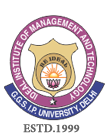 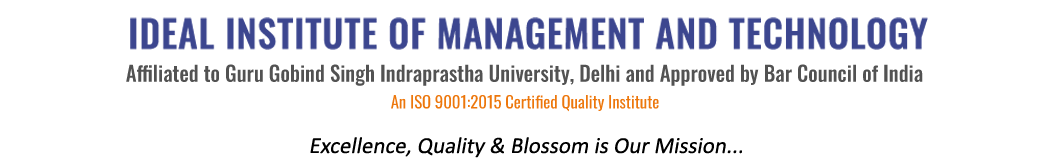       16 X, Karkardooma Institutional Area, (Near Telephone Exchange)
Delhi-110092+91 (11) 22372639, 22375961,http://idealinstitute.edu.inIndustrial Visit to Mother Dairy 20 sep 2013Industrial Visit to Mother Dairy 21 sep 2013S.NoNameEnrolment No.1Arushi Kaushik002134017122Shivang Sangal003134017123Sonali Maheshwari005134017124Sahil Dhingra007134017125Ish Arora008134017126Apoorv Mahajan010134017127Priya Kundliya012134017128Richa Shrama013134017129Aastha Khera0141340171210Shivani Gaur0151340171211Nisha Goyal0161340171212Abhay Gupta 0171340171213Lovpreet Singh0201340171214Mohak Ahuja 0211340171215Richa Hastoria0221340171216Tina Rustogi0241340171217Varun Malhotra0271340171218Sahil Kathuria0291340171219Niti Anand0311340171220Kuldeep Bengani0331340171221Himanshi Jain0351340171222Subham Chawla0361340171223Deepak Budhiraja0401340171224Riya Singh0411340171225Hemant Kumar0421340171226Prince Sharma0451340171227Paras Jain0461340171228Pushkar Gupta0481340171229Mrinal Kumar0491340171230Ritika Sharma0511340171231Tarun Suneja0531340171232Akash Jain0551340171233Muskan Gupta0561340171234Anirudh Bansal0571340171235Madhur Gupta0601340171236Mayank Narang0611340171237Saurav Sharma0631340171238Mayank Arora0641340171239Arpit Jain0651340171240Sakshi Thakur066134017121MANIK SEHGAL047134017132AKASH ROY048134017133MANIKA CHANDHOK049134017134AMAN DUA050134017135DHRUV GUPTA051134017136ANKIT BHATI052134017137SHUBHAM KUNDRA053134017138SIMMI GARG054134017139DHRUV KUMAR TULI0551340171310NIPUN VERMA0561340171311RAHUL GUPTA0571340171312MANIK DUNG0581340171313NAVNEET SINGH 0591340171314MANDEEP KUMAR MEHTA0601340171315DANISH RAZA0381340171316AKANKSHA HORA0391340171317RUCHIR GUPTA0401340171318SHIVAM AGGARWAL0411340171319HIMANSHU JAIN0421340171320SRISHTI SHARMA0431340171321JAIVARDHAN JANARTHA0012100171322RIYA HURIA0022100171323HARKARAN SINGH VIRK0032100171324SUHANI GUPTA0042100171325ANKUR GUPTA0052100171326PIYUSH BAHETI0062100171327KOMALJEET KAUR0072100171328PRINCE GUPTA0082100171329MANLEEN KAUR0092100171330ABHISHEK JAIN0102100171331ROHAN GUPTA0112100171332PAWAN KUMAR0122100171333AVANTIKA RATHOR0132100171334NAINA JAIN0142100171335ROHIT PATHAK0152100171336SAHIL AGGARWAL0162100171337PRANAV RASTOGI0172100171338PRIYA AGGARWAL0182100171339SHEETAL SHARMA0192100171340TANU RANI CHANDER02021001713